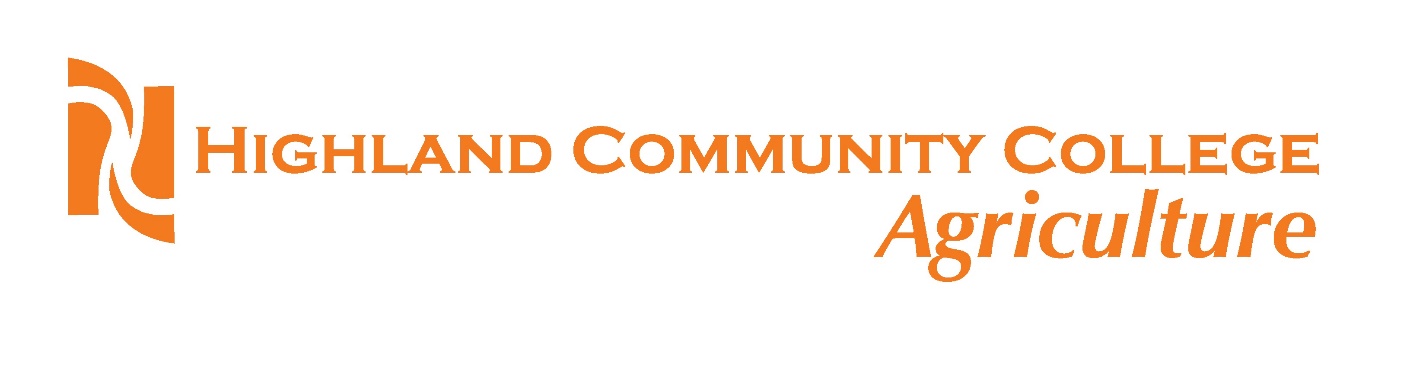 Agricultural Education High School Internship ApplicationDue October 15, 2021PART I: APPLICANT INFORMATIONApplicant Name:  Mailing Address: (Include City, State & Zip Code)Email Address:		Cell Phone Number: Name of High School:   	Grade Level:  	Agricultural Education Teacher(s)  Are you considering a career in Agricultural Education? Check One  Yes    NoPART II. APPLICANT STATEMENTPlease attach a typed statement explaining why you want to be considered for an Agricultural Education Program Internship. (Not to exceed 500 words). Please include your name at the top of the statement.PART III. STUDENT & PARENT COMMITMENTBy signing below, I verify all information in this application is correct to the best of my knowledge and that I agree to complete all requirements of the internship program as stated in the Agricultural Education Internship Agreement.Student Signature:	_________________________________	Date:	____________________  Parent Signature:	_________________________________	Date:	____________________ PART IV. TEACHER COMMITMENTI fully recommend the student above for the Agricultural Education Internship program and agree to supervise and mentor this student during the duration of the internship. I also agree to complete the Supervisor Evaluation on behalf of this student at the completion of their internship.Teacher Signature: 	_________________________________	Date:	____________________All applications must be sent to Monica Pierce via email to monica.pierce@highland.edu by October 15, 2021.